МЕЖДУНАРОДЕН ТУРИЗЪМ – БЪЛГАРИЯ ЯНУАРИ – ДЕКЕМВРИ 2018 г.Чуждестранни туристи в България През 2018 година общият брой туристически посещения на чужденци в България е 9 273 345. Ръстът спрямо 2017 г. е 4,4%.Фигура 1. Туристически посещения на чужденци в БългарияИзточник: НСИУвеличение има при посещенията с цел почивка и ваканция, като са реализирани 5 804 576 посещения и ръст от 5,5%. Посещенията с цел гостуване са 669 908 , като те нарастват с 1,3%. Посещенията с цел бизнес туризъм са 1 727 874, като те се увеличават с 10,6%. Посещенията с други туристически цели са 1 070 987.Посещенията с цел почивка и ваканция формират 62,6% от всички туристически посещения.Фигура 2. Структура на туристическите посещения на чужденци по цели през 2018 г. в %Източник: НСИТаблица 1. Туристически посещения на чужденци 2018 г./ 2017 г.Фигура 3. Туристически посещения на чужденци, пазари топ 10 (брой)Европейски съюз През 2018 г. страните от Европейския съюз продължават да са най-важният генериращ пазар за международен туризъм на България с относителен дял 61,4% и общ обем от  5 690 023 туристически посещения (ръст от 4,4%).Таблица 2. Туристически посещения от ЕС в България 2018 г./ 2017 г.Източник: НСИПриходи от туризъм – България Текущи данни За периода януари – ноември 2018 г. приходите от международен туризъм възлизат на 3,6 млрд. евро. Ръстът спрямо периода януари – ноември 2017 г. е 6,6%. 3.2 Данни за изминалата година Приходите от международен туризъм в текущата сметка на платежния баланс по данни на БНБ през 2017 г. възлизат на 3,5 млрд. евро, което е с 9,3% повече в сравнение с 2016 г. Фигура 4. Приходи от международен туризъм (млн. евро) - годишни данни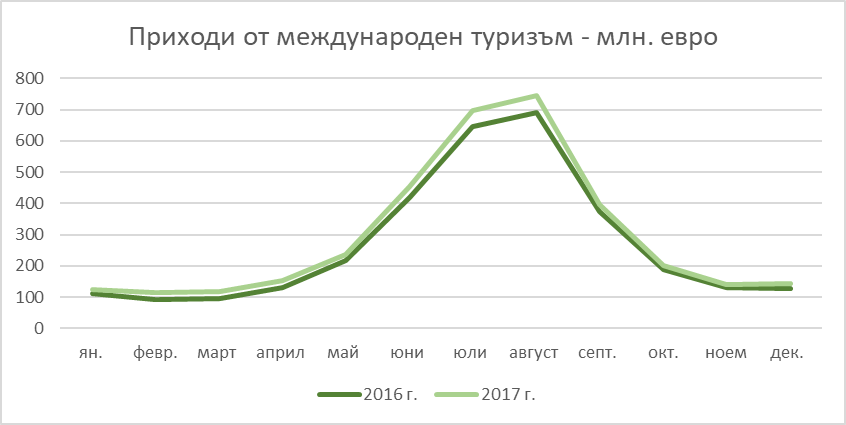 Източник: БНБПътувания на български граждани в чужбина През 2018 г. българските граждани са реализирали общо 6 698 526 пътувания в чужбина по всички видове цели. Увеличението спрямо 2017 г. е 7,6%Таблица 3. Пътувания на български граждани в чужбина 2018 г./ 2017 г.Фигура 5. Пътувания на българи до водещи дестинации (брой)        Източник: НСИ№ДържаваБрой Промяна (брой) Промяна (%) ОбщоОбщо9 273 345390 5984,41 РУМЪНИЯ1 377 009237 82020,92 ГЪРЦИЯ1 116 265-41 357-3,63 ГЕРМАНИЯ850 096-20 352-2,34 ТУРЦИЯ625 254-10 792-1,75 МАКЕДОНИЯ559 61714 1862,66 РУСИЯ511 701-46 214-8,37 ПОЛША425 23931 1577,98 СЪРБИЯ 421 69327 5317,09 ВЕЛИКОБРИТАНИЯ389 66151 54715,210 УКРАЙНА379 89474 40824,411 ИЗРАЕЛ244 14636 00517,312 МОЛДОВА232 10323 50911,313 ЧЕХИЯ204 73211 6266,014 ФРАНЦИЯ203 3636 5593,315 ИТАЛИЯ 157 743-5 823-3,616 АВСТРИЯ134 891-16 327-10,817 НИДЕРЛАНДИЯ126 066-9 340-6,918 БЕЛГИЯ117 535-4 852-4,019 САЩ96 7569 13210,420 ИСПАНИЯ89 8349 85712,321 СЛОВАКИЯ81 0416 6839,022 БЕЛАРУС78 915-2 948-3,623 УНГАРИЯ69 691-25 080-26,524 НОРВЕГИЯ59 03714 50932,625 ДАНИЯ49 501-11 862-19,326 ШВЕЦИЯ49 473-1 771-3,527 ЛИТВА40 13410 24634,328 АЛБАНИЯ37 5773 54410,429 ФИНЛАНДИЯ36 7495 38417,230 ИРЛАНДИЯ33 5852 6558,631 ШВЕЙЦАРИЯ31 0534 58617,332 КИТАЙ27 2639693,733 ЛАТВИЯ23 4315 58931,334 КИПЪР23 1998533,835 ЕСТОНИЯ22 903-847-3,636 ХЪРВАТИЯ22 332-425-1,937 БОСНА И ХЕРЦЕГОВИНА19 8061 4878,138 СЛОВЕНИЯ19 719-435-2,239 КАНАДА19 2961 4658,240 ИРАН18 622-9 191-33,041 ПОРТУГАЛИЯ16 166-131-0,842 АВСТРАЛИЯ15 5601 61011,543 ГРУЗИЯ14 9966684,744 ИНДИЯ14 8272 76422,945 ФИЛИПИНИТЕ13 4171 99517,546 РЕПУБЛИКА КОРЕЯ12 005-708-5,647 ЯПОНИЯ11 365-2 540-18,348 КАЗАХСТАН9 513-1 084-10,249 БРАЗИЛИЯ7 0391 07518,050 ЧЕРНА ГОРА7 0374186,3№ ДържаваБрой Промяна (брой) Промяна (%) Общо Общо 5 690 023239 7434,41 РУМЪНИЯ1 377 009237 82020,92 ГЪРЦИЯ1 116 265-41 357-3,63 ГЕРМАНИЯ850 096-20 352-2,34 ПОЛША425 23931 1577,95 ВЕЛИКОБРИТАНИЯ389 66151 54715,26 ЧЕХИЯ204 73211 6266,07 ФРАНЦИЯ203 3636 5593,38 ИТАЛИЯ 157 743-5 823-3,69 АВСТРИЯ134 891-16 327-10,810 НИДЕРЛАНДИЯ126 066-9 340-6,911 БЕЛГИЯ117 535-4 852-4,012 ИСПАНИЯ89 8349 85712,313 СЛОВАКИЯ81 0416 6839,014 УНГАРИЯ69 691-25 080-26,515 ДАНИЯ49 501-11 862-19,316 ШВЕЦИЯ49 473-1 771-3,517 ЛИТВА40 13410 24634,318 ФИНЛАНДИЯ36 7495 38417,219 ИРЛАНДИЯ33 5852 6558,620 ЛАТВИЯ23 4315 58931,321 КИПЪР23 1998533,822 ЕСТОНИЯ22 903-847-3,623 ХЪРВАТИЯ22 332-425-1,924 СЛОВЕНИЯ19 719-435-2,225 ПОРТУГАЛИЯ16 166-131-0,826 ЛЮКСЕМБУРГ5 075-2 502-33,027 МАЛТА4 59087123,4№ ДържаваБрой Промяна (брой) Промяна (%) Общо Общо 6 698 526470 9037,61 ТУРЦИЯ1 515 894204 64215,62 ГЪРЦИЯ1 402 56061 3684,63 РУМЪНИЯ523 05842 0788,74 СЪРБИЯ493 95030 9976,75 ГЕРМАНИЯ422 26820 1575,06 МАКЕДОНИЯ416 44819 9985,07 ИТАЛИЯ242 30112 7955,68 АВСТРИЯ221 63818 6689,29 ИСПАНИЯ181 41210 4686,110 ВЕЛИКОБРИТАНИЯ178 5898 2224,811 ФРАНЦИЯ148 9537 0405,012 БЕЛГИЯ105 83015 39717,013 ЧЕХИЯ101 9175 7055,914 ПОЛША73 8497 01310,515 НИДЕРЛАНДИЯ71 3397 77412,216 УНГАРИЯ68 9953 8715,917 РУСИЯ59 0805 2129,718 СЛОВАКИЯ39 1854 88214,219 СЛОВЕНИЯ36 738-116-0,320 ХЪРВАТИЯ36 2224 09312,721 ДАНИЯ28 943750,322 МОЛДОВА22 8287 81852,123 УКРАЙНА21 507-2 624-10,924 ПОРТУГАЛИЯ20 126960,525 САЩ20 065-1 137-5,426 ШВЕЦИЯ19 5778784,727 ИЗРАЕЛ19 5454622,428 ШВЕЙЦАРИЯ18 247-1 272-6,529 АЛБАНИЯ13 751-1 988-12,630 КИПЪР13 722-112-0,831 ЛИТВА11 316-168-1,532 ИРЛАНДИЯ/ЕЙРЕ11 256-861-7,133 МАЛТА11 237-1 597-12,434 ЧЕРНА ГОРА10 255-40,035 НОРВЕГИЯ8 4691461,836 БЕЛАРУС7 769-696-8,237 КАНАДА7 36368310,238 ЛАТВИЯ7 0232033,039 ЕСТОНИЯ5 8841 76442,840 БОСНА И ХЕРЦЕГОВИНА5 695-1 455-20,341 ФИНЛАНДИЯ5 08482419,342 ОБЕД.АРАБ.ЕМИР.4 896-4 398-47,343 ЛЮКСЕМБУРГ4 56267517,444 МОНАКО3 7452 988394,745 ЯПОНИЯ3 536-1 228-25,846 КИТАЙ3 350-448-11,847 АРМЕНИЯ3 0841344,548 КАТАР2 37484255,049 АЗЕРБАЙДЖАН1 742-362-17,250 СИНГАПУР1 587-1 760-52,6